 План логопедической работы на неделю  с 20.04.2020-24.04.2020 Лексическая тема: «Хлеб»1. Артикуляционная гимнастика, ежедневно.2. Закреплять индивидуальные задания по коррекции звукопроизношения, наклеенные ранее в Ваших домашних тетрадях.  3. Упражнение:Каша в поле росла,	          Поднимают   руки   вверх,   шевелят                                                       пальчиками.К нам в тарелку пришла.        Приседают, «шагают» пальчиками по ковру.Всех друзей угостим,	          Встают,    мешают    указательнымПо тарелке дадим.	           пальцем правой руки в ладошке левой.Птичке-невеличке,	           Загибают   по   одному  пальчику  наЗайцу и лисичке,	                       обеих руках на каждое название.Кошке и матрешке —                Всем дадим по ложке.4.  Чтение стихотворения «Пекари». 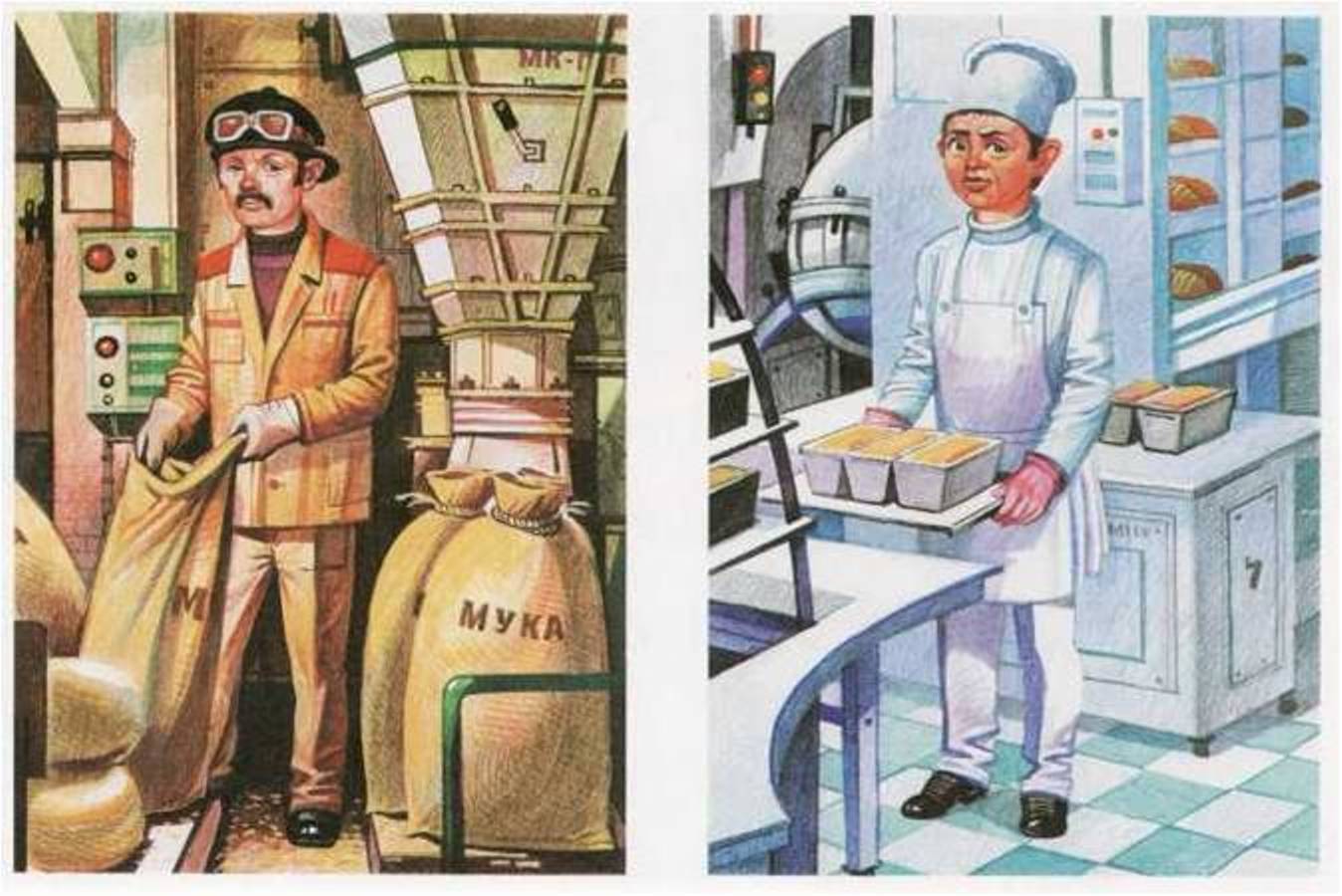 Когда под звездным небом Все по домам уснут, Запахнет город хлебом, Что в темноте везут. Ночными переулками Бегут машины с булками.На цыпочках машина, Чтоб спящих не будить, Спешит по магазинам Поклажу развозить.Машина за машиной —Шуршат неслышно шины...Заря займется алая,И пекари усталыеХалаты снимут белые:— Мы эти булки сделали,Высокие батоны,И плюшки всех фасонов,И халы, и ватрушки,И калачи, и сушки.Катали мы рогаликиИ маком посыпали.Шоферы помогали нам:Возили их — не спали.Мы все трудились от души —Садитесь, ешьте, малыши. Предложить ребенку ответить на Ваши вопросы:-Как называется стихотворение?-О ком это стихотворение?-Чем они занимаются?-Почему у них трудная работа?-Какие булочки ты любишь? Нарисуй их. Консультации для родителей:Важность выполнения домашних рекомендаций      Процесс и результат выполнения домашних рекомендаций имеют большое воспитательное, обучающее и коррекционное значение: при правильной организации их выполнения: у дошкольников вырабатываются новые знания и умения, а также навыки самостоятельного мышления, умение себя контролировать, воспитывается ответственное отношение к своим новым обязанностям, отрабатывается весь пройденный материала на занятиях у логопеда.Могут возникать некоторые, из традиционных, проблем:Дети - дошкольники•	 не знают или забывают, что задано на дом;•	 не знают, как приступить к выполнению домашнего задания;•	 тратят много времени на его выполнение;•	 делают работу не полностью;•	 допускают много ошибок.Родители дошкольников•	 невнимательно читают домашнее задание;•	 не выполняют домашнюю работу вместе с ребенком;•	 взрослый сам выполняет домашнее задание за ребёнка;•	 забывают напомнить ребенку про домашнее задание;•	 не обращаются за советом к логопеду…                                        Учитель-логопед Мишурина Светлана Анатольевна.